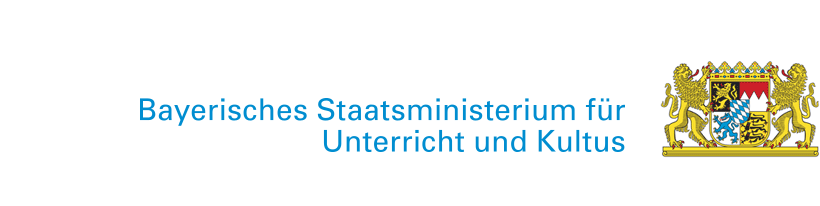 Dezember 2021Testnachweispflicht für SVE-Kinder ab 10.01.2022Informationen für Eltern und Erziehungs-BerechtigteLiebe Eltern,in der SVE soll sich kein Kind mit Covid-19 anstecken.Deshalb gibt es jetzt eine Testpflicht für Kinder in der SVE. Testen gibt große Sicherheit für Ihr Kind und das Personal.Testpflicht für mein Kind in der SVEMein Kind macht 3x in der Woche einen Selbst-Test in der SVE unter Aufsicht. oderMein Kind bringt 3x in der Woche ein negatives Test-Ergebnis von Arzt, Apotheke oder einer Teststation in die SVE mit: PCR-Test nicht älter als 48 StundenoderPOC-Antigen-Schnell-Test nicht älter als 24 StundenSelbst-TestFür kostenlose Selbst-Tests gibt es Berechtigungsscheine:Die SVE holt die Tests in der Apotheke ab.oderEltern oder Erziehungs-Berechtigte holen die Selbst-Tests in der Apotheke ab und geben sie dem Kind mit.Corona-Fall in der GruppeMein Kind muss an 5 Tagen jeden Tag einen Test machen!